4. Doppler Wind Lidar (DWL) ExperimentPrincipal Investigator(s): Lisa Bucci, Jun Zhang, Kelly Ryan, Christopher O’Handley (SWA), G. David Emmitt (SWA), Jason Dunion, Robert Atlas (AOML)Mission Description: Continuously collect wind observations using the DWL in and near various types of tropical cyclones.  Target areas previously unobserved (or sporadically observed) like regions with low or no precipitation, in the boundary layer, between eyewalls and rainbands, etc. P-3 Module 1: Asymmetric Tropical CycloneWhat to Target: A sheared TC with an asymmetric distribution of precipitationWhen to Target: Any strength TC; no land or time of day restrictionsPattern: Any standard pattern that provides symmetric coverage (Rotated Figure-4, butterfly, etc)Flight altitude: 10,000-12,000 feet.  Not below 1000 feet.Leg length or radii: Standard leg length (105 n mi)Estimated in-pattern flight duration: 2-5 hoursExpendable distribution: Standard distribution (eye, RMW/midpoints, endpoints)Instrumentation Notes: Four scans at down 20 with a 5 second nadir followed by one scan up 20 with 5 second vertical.  If signal strength in the up scan is very weak, only scan downward.P-3 Module 2: Secondary EyeWall/Moat RegionWhat to Target: The moat region between either an existing eyewall and a secondary eyewall or an eyewall and rainband.  Avoid optically thick, deep convection-- fly between the deep convection from each feature.When to Target: Stronger, more organized TCs with an existing eyePattern: CircumnavigationFlight altitude: 10,000-12,000 feet. Not below 1000 feetLeg length or radii: The radii between two eyewalls or eyewall and rainbandEstimated in-pattern flight duration: Approximately 1 hour (depending on storm size)Expendable distribution: 4 dropsondes-- 1 centered in each quadrantInstrumentation Notes: Two scans at down 20 with a 5 second nadir followed by one scan up 20 with 5 second vertical.  If signal strength in the up scan is very weak, only scan down.P-3 Module 3: Transit/Saharan Air Layer (SAL) What to Target: Interaction between a TC and SAL (if present) or the environment en route to/from TC.When to Target: No lifecycle or time of day requirements.  Although not a requirement, conducting this module on the ferry back from the storm is advantageous, since the P-3 will have burned off fuel and will be able to climb to a slightly higher flight altitude. Pattern: In presence of SAL, ensure entrance/exit point from transit transects SAL as shown in figure below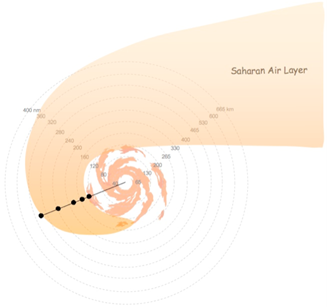 Flight altitude: Maximum allowable altitude (~20,000 feet) Leg length or radii: Not applicable Estimated in-pattern flight duration: Since this module will take advantage of the ferry to/from the storm, it will add ~0-15 min to the total mission duration. Expendable distribution: In the presence of SAL, up to 5 dropsondes should be deployed spaced 50-75 nm farther away from the TC.  These expendables are needed to determine the exact location and extent of the kinematics and thermodynamics associated with the SAL that is interacting with the TC.Instrumentation Notes: DWL operated in DN 20 mode (12 point stepstare)P-3 Module 4: Boundary LayerWhat to Target: TC boundary layer in all quadrantsWhen to Target: Any strength TC; no land or time of day restrictions  Pattern: Any standard pattern that provides symmetric coverage (Rotated Figure-4, butterfly, etc)Flight altitude: 10,000-12,000 feet. Not below 1000 feetLeg length or radii: Standard leg lengthsEstimated in-pattern flight duration: 2-5 hoursExpendable distribution: Standard dropsonde distributionInstrumentation Notes: DWL operated in DN 20 mode (12 point stepstare) with 5 second vertical stare between 360 degree scans.P-3 Module 5: High WindsWhat to Target: Regions of high wind (35 m/s or higher) with few optically thick clouds.  For example, a break in the convection in an eyewall. When to Target: When a TC is at or near hurricane strength  Pattern: Short radials as shown below. Red represents RMW, black is flight track, green X is dropsonde location, blue are optically thick clouds.  Pattern can be repeated.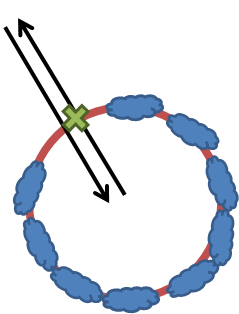 Flight altitude: 10,000-12,000 feet. Not below 1000 feetLeg length or radii: ~50 km (depending on storm size)Estimated in-pattern flight duration: 30 minutes to 1 hourExpendable distribution: Ideally one dropsonde per out-and-back radial for the purpose of validating the P3DWL measurementsInstrumentation Notes: DWL operated in DN 20 mode (12 point stepstare) with 5 second vertical stare between 360 degree scans.  DWL also can be operated in forward sweep (9 point stepstare). Dropsondes need to be released in a cloud free region.P3 Module 6: Mass flux budget reference cell	What to Target: Regions of low winds (20 m/s or lower) with very few optically thick clouds When to Target: During ferry flight to convective target.  Pattern: 50km boxFlight altitude: Ferry leg altitude, Leg length or radii: 50km box (200km total with 90 degree turns)Estimated in-pattern flight duration: ~ 25 minutes (at 260 Kts GND). Could be less at higher P3 cruise speeds.Expendable distribution: One dropsonde per leg for a total of 4.Instrumentation Notes: DWL operated in DN 20 mode (12 point stepstare) with 5 second vertical stare between 360 degree scans.